REPUBLIC OF TURKEYGAZİANTEP UNIVERSITY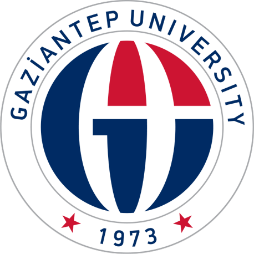 TITLE OF THESISB.S. THESISINDEPARTMENT’S NAMEBYNAME SURNAMEMONTH YEARTITLE OF THESISB.S. ThesisinDepartment’s NameGaziantep UniversitySupervisor Prof. Dr. Name SURNAMEbyName SURNAMEMonth YearABSTRACTTITLE OF THESISSURNAME, NameB.S. in Department’s NameSupervisor: Prof. Dr. Name SURNAMEMonth Year…. pagesAbstract should be in English, contain only 1 paragraph, and not exceed 1 page.Key Words: Keyword 1, Keyword 2, Keyword 3, Keyword 4, Keyword 5. ÖZETTEZİN BAŞLIĞISOYADI, Adı Lisans Tezi, Bölüm AdıDanışman: Prof. Dr. Adı SOYADIAy Yıl…. sayfaÖzet Türkçe ve tek paragraf olmalı, 1 sayfayı geçmemelidir.Anahtar Kelimeler: Anahtar Kelime 1, Anahtar Kelime 2, Anahtar Kelime 3, Anahtar Kelime 4, Anahtar Kelime 5.ACKNOWLEDGEMENTSI would like to thank my supervisor, Prof. Dr. ….. for his guidance and support throughout the study. I am thankful for his encouragement and motivation.I would like to express my love and gratitude to my family for their support, always best wishes.This work is supported by …………………………………., through project …...TABLE OF CONTENTSPage*ABSTRACT	vÖZET	viACKNOWLEDGEMENTS	viiiTABLE OF CONTENTS	ixLIST OF TABLES	xiLIST OF FIGURES	xiiLIST OF SYMBOLS (if any)	xiiiLIST OF ABBREVIATIONS (if any)	xivCHAPTER I: INTRODUCTION	11.1. Heading 1	11.1.1. Heading 2	31.1.1.1. Heading 3	81.2. Heading 1	101.2.1. Heading 2	111.2.1.1. Heading 3	141.3. Heading 1	181.4. Heading 1	201.4.1. Heading 2	231.4.1.1. Heading 3	251.4.1.2. Heading 3	26CHAPTER II: NAME OF CHAPTER	282.1. Heading 1	282.1.1. Heading 2	302.1.1.1. Heading 3	312.2. Heading 1	322.3. Heading 1	332.3.1. Heading 2	352.3.1.1. Heading 3	37CHAPTER III: NAME OF CHAPTER	403.1. Heading 1	423.1.1. Heading 2	443.1.1.1. Heading 3	483.2. Heading 1	50CHAPTER IV: NAME OF CHAPTER	604.1. Heading 1	614.1.1. Heading 2	624.1.1.1. Heading 3	634.2. Heading 1	65CHAPTER V: NAME OF CHAPTER	705.1. Heading 1	715.1.1. Heading 2	725.1.1.1. Heading 3	755.2. Heading 1	78CHAPTER VI: CONCLUSION AND RECOMMENDATIONS	806.1. Recommendations for Future Work	81REFERENCES	82APPENDIX	92CIRRICULUM VITAE (CV)	102PUBLICATIONS (if any)	104* Below “Page” title, only the page numbers have to be written (the text has to be ended just before page numbers). LIST OF TABLESPage*Table 1.1	Process parameters	1Table 1.2	System operating point	2Table 4.3	Comparison of nonlinear process and linear model using ISE index.	3Table 4.4	Comparison of controllers by ISE index for abrupt lock-in-place fault	4Table 4.6	Comparison of controllers by ISE index for abrupt gain losses	5Table 4.7	Comparison of controllers by ISE index for abrupt periodical leakage	6Table 5.1	Experiment set-up parameters and operating point	7Table 5.2	Comparison of controllers with MSE index in the case of stuck actuator failure	8Table 5.3	Comparison of controllers with MSE index in the case of gain loss fault for pump1	9Table 5.4	Control performance comparison in the presence of pump2 gain loss fault	10Table 5.5	MSE performance index of controllers in the case that both actuator fails in different times of experiment	11* Below “Page” title, only the page numbers have to be written (the text has to be ended just before page numbers). LIST OF FIGURESPage*Figure 1.1	Equivalent control system block diagram for time-varying gains	2Figure 3.1	General MIMO MRAC block structure with fault consideration	3* Below “Page” title, only the page numbers have to be written (the text has to be ended just before page numbers).LIST OF SYMBOLSLIST OFABBREVIATIONSCHAPTER IINTRODUCTION1.1 Motivation of StudyLorem ipsum dolor sit amet, consectetur adipisicing elit, sed do eiusmod tempor incididunt ut labore et dolore magna aliqua. Ut enim ad minim veniam, quis nostrud exercitation ullamco laboris nisi ut aliquip ex ea commodo consequat. Duis aute irure dolor in reprehenderit in voluptate velit esse cillum dolore eu fugiat nulla pariatur. Excepteur sint occaecat cupidatat non proident, sunt in culpa qui officia deserunt mollit anim id est laborum and chemical reactors, water treatment facilities [1-6]. Lorem ipsum dolor sit amet, consectetur adipisicing elit, sed do eiusmod tempor incididunt ut labore et dolore magna aliqua. Ut enim ad minim veniam, quis nostrud exercitation ullamco laboris nisi ut aliquip ex ea commodo consequat. Duis aute irure dolor in reprehenderit in voluptate velit esse cillum dolore eu fugiat nulla pariatur. Excepteur sint occaecat cupidatat non proident, sunt in culpa qui officia deserunt mollit anim id est laborum. Lorem ipsum dolor sit amet, consectetur adipisicing elit, sed do eiusmod tempor incididunt ut labore et dolore magna aliqua. Ut enim ad minim veniam, quis nostrud exercitation ullamco laboris nisi ut aliquip ex ea commodo consequat. Duis aute irure dolor in reprehenderit in voluptate velit esse cillum dolore eu fugiat nulla pariatur. Excepteur sint occaecat cupidatat non proident, sunt in culpa qui officia deserunt mollit anim id est laborum. There are wide varieties of control methods in FTC and an extensive research is still conducted. However the lack of a systematical approach is still an open problem. Sunt in culpa qui officia deserunt mollit anim id est laborum. There are wide varieties of control methods in FTC and an extensive research is still conducted. However the lack of a systematical approach is still an open problem. Ut enim ad minim veniam, quis nostrud exercitation ullamco laboris nisi ut aliquip ex ea commodo consequat. Duis aute irure dolor in reprehenderit in voluptate velit esse cillum dolore eu fugiat nulla pariatur. Excepteur sint occaecat cupidatat non proident, sunt in culpa qui officia deserunt mollit anim id est laborum. There are wide varieties of control methods in FTC and an extensive research is still conducted. However the lack of a systematical approach is still an open problem. Ut enim ad minim veniam, quis nostrud exercitation ullamco laboris nisi ut aliquip ex ea commodo consequat. Duis aute irure dolor in reprehenderit in voluptate velit esse cillum dolore eu fugiat nulla pariatur. Excepteur sint occaecat cupidatat non proident, sunt in culpa qui officia deserunt mollit anim id est laborum. There are wide varieties of control methods in FTC and an extensive research is still conducted. However the lack of a systematical approach is still an open problem. Ut enim ad minim veniam, quis nostrud exercitation ullamco laboris nisi ut aliquip ex ea commodo consequat. Duis aute irure dolor in reprehenderit in voluptate velit esse cillum dolore eu fugiat nulla pariatur. Excepteur sint occaecat cupidatat non proident, sunt in culpa qui officia deserunt mollit anim id est laborum. There are wide varieties of control methods in FTC and an extensive research is still conducted. However the lack of a systematical approach is still an open problem.Figure 1.1 Equivalent control system block diagram for time-varying gain control            equivalent is system block diagram for time-varying gains.There are wide varieties of control methods in FTC and an extensive research is still conducted. However the lack of a systematical approach is still an open problem. The equation sample can be given as follows:		(1.1)	Ut enim ad minim veniam, quis nostrud exercitation ullamco laboris nisi ut aliquip ex ea commodo consequat. Duis aute irure dolor in reprehenderit in voluptate velit esse cillum dolore eu fugiat nulla pariatur. Excepteur sint occaecat cupidatat non proident, sunt in culpa qui officia deserunt mollit anim id est laborum. The table sample is given in Table 1.1.		(1.2)Table 1.1 Process parametersTable 1.2 System operating pointREFERENCESSrinivas, P., Lakshmi, K. V., Kumar, V. N. (2014). A Comparison of PID Controller Tuning Methods for Three Tank Level Process, International Journal of Advanced Research in Electrical, Electronics and Instrumentation Engineering. 3(1), 6810-6820. (Journal Sample)Iqbal, M., Bhatti, A. I., Butt, Q. R. (2008). Controller Synthesis of an Uncertain Three Tank System Using Polytypic system Approach, Proceedings of the 17th World Congress, The International Federation of Automatic Control. 9910-9915. (Conference Sample)Tao, G., Chen, S. H., Tang, X. D., Joshi, S. M. (2004). Adaptive control of systems with actuator failures. Springer-Verlag: London. (Book Sample)AOAC. Association of Official Analytical Chemists. (1998). AOAC peer verified methods program. Manual on policies and procedures. AOAC Intl.: www.aoac.org.tr, 17.05.2010. (For internet citation).Srinivas, P., Lakshmi, K. V., Kumar, V. N. (2014). A Comparison of PID Controller Tuning Methods for Three Tank Level Process, International Journal of Advanced Research in Electrical, Electronics and Instrumentation Engineering. 3(1), 6810-6820. (Journal Sample)Iqbal, M., Bhatti, A. I., Butt, Q. R. (2008). Controller Synthesis of an Uncertain Three Tank System Using Polytypic system Approach, Proceedings of the 17th World Congress, The International Federation of Automatic Control. 9910-9915. (Conference Sample)Tao, G., Chen, S. H., Tang, X. D., Joshi, S. M. (2004). Adaptive control of systems with actuator failures. Springer-Verlag: London. (Book SampleSrinivas, P., Lakshmi, K. V., Kumar, V. N. (2014). A Comparison of PID Controller Tuning Methods for Three Tank Level Process, International Journal of Advanced Research. 3(1), 6810-6820. (Journal Sample)Iqbal, M., Bhatti, A. I., Butt, Q. R. (2008). Controller Synthesis of an Uncertain Three Tank System Using Polytypic system Approach, Proceedings of the 17th World Congress, The International Federation of Automatic Control. 9910-9915. (Conference Sample)Tao, G., Chen, S. H., Tang, X. D., Joshi, S. M. (2004). Adaptive control of systems with actuator failures. Springer-Verlag: London. (Book Sample)AOAC. Association of Official Analytical Chemists. (1998). AOAC peer verified methods program. Manual on policies and procedures. AOAC Intl.: www.aoac.org.tr, 17.05.2010. (For internet citation)* For EndNote and Mendeley users, APA 7th edition is accepted. αAlfaβBetaΩOhmπPiA/DAnalog to DigitalB-SPMBilinear Static Parametric ModelCECertainty EquivalenceD/ADigital to AnalogDCDirect CurrentDINDynamic Inertial SystemFDFault DetectionFDDFault Detection DiagnosisFDIFault Detection and IsolationFTCFault Tolerant Controlg-DINGeneralized Dynamic Inertial SystemISEIntegral Square ErrorISRInterrupt Service RoutineLQRLinear Quadratic RegulatorLTILinear Time InvariantMIMOMulti Input Multi OutputMRACModel Reference Adaptive ControlMSEMean Square ErrorPDJPositive Diagonal JordanPEAParametric Eigenstructure AssignmentPSUPAPower Supply/Power Amplifier UnitSISOSingle Input Single OutputSPRStrictly Positive RealParametersValueTank height, hmax25 cmPomp voltage level0-5 VBottom area, Tank1, Tank2, A1, A20.01389 m2Bottom area, Tank3, Tank4, A3, A40.01389 m2Out pipe cross-sectional area, a1,a3,,a2,a450.26e-6 m2Pomp constant, k2.2e-3 lt/VsTank1 operating point level h1o8.0 cmTank2 operating point level h2o5.0 cmTank3 operating point level h3o1.5 cmControl MethodOutput1 ISEOutput2 ISE (×103)Design I391.591.0151Design II389.580.6418Design III379.610.0001